Рабочий лист группы № 1.Демократизация и коллективизм1. Состав группы: ____________________________________________________________________________________________________________________________________________________________________________________________________________________________________________________________________________________________________________________________________________________________________________________________________________________________________________________________________________________________2. Руководитель: ______________________________________________________Поисково-исследовательская задачаПредлагаемая тема исследования: «Какие политические уроки можно извлечь из опыта общественного развития периода десталинизации?»Изучив материалы экспозиций залов №№ 23, 24, 25, выполните задания рабочего листа. На основе сделанных выводов, закончите предложение: «СССР 1953–1964 гг.: в ожидании ___________________________________» .Используйте полученную информацию в создании политического плаката. Включите данное предложение в его заголовок.Представьте краткое сообщение по теме урока на основе созданного вами политического плаката. Вопросы рабочего листа№ 1. Некоторые материалы зала № 23 олицетворяют прощание с уходящей эпохой. Найдите в зале экспозицию «Колодец памяти». На основе содержания экспонатов объясните ее название. _______________________________________________________________________________1.2. Выберите основной, на ваш взгляд, экспонат витрины, запишите его. Свой выбор обоснуйте._____________________________________________________________________________________________________________________________________№ 2. «Первым поэтическим бестселлером» оттепели стал сборник стихов Леонида Мартынова:«Со смертиВсе и начинается,И выясняется тогда,Кто дружен с кем,Кто с кем не знается,И кем земля твоя горда.И всё яснее освещается,Кто – прав, кто – прах,Кто – раб, кто – знать...»2.1. С каким событием связаны данные поэтические строчки? Укажите его полную дату ________________________________________________________________2.2. Что связывали советские люди со смертью Сталина? Надежды на лучшую жизнь, прекращение репрессий?________________________________________________________________№ 3. Среди редких экспонатов зала № 23 – фрагмент сервиза «Сталинградская битва», подаренного Сталину коллективом Городницкого фарфорового завода в 1949 году. Внимательно рассмотрите данный экспонат. Выделите детали, которые наглядно демонстрируют начавшийся процесс десталинизации. Свои наблюдения запишите в таблицу или в виде схемы, используя контекстные знания по истории.№ 4. Илья Эренбург, чья повесть «Оттепель» дала название всему хрущёвскому десятилетию, впоследствии вспоминал: «На закрытом заседании во время доклада Хрущёва несколько делегатов упали в обморок…»Найдите в экспозиции зала № 23 экспонаты, связанные с данным событием. ________________________________________________________________На основе материалов экспозиции и знаний по истории, объясните случившееся. ________________________________________________________________________________________________________________________________________Укажите полную дату исторического события и его последствия. ____________________________________________________________________№ 5. В экспозиции залов представлены личные вещи Н.С. Хрущева. Найдите данные экспонаты. Внимательно их рассмотрите. Что они могут рассказать о своем хозяине? ________________________________________________________________________________________________________________________________________Почему из всех политических деятелей той эпохи особое внимание в экспозиции уделяется Н.С. Хрущеву? (Предложите не менее трех аргументов)._________________________________________________________________________________________________________________________________________________________________________________________________№ 6.1. С какими историческими событиями связан представленный в экспозиции политический плакат? Укажите названия и даты этих событий.____________________________________________________________________________________________________________________________________________________________________________________________________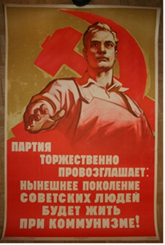 6.2. Совпадала ли искренняя вера Н.С. Хрущева в возможность построить коммунизм в ближайшем будущем с реальностью того времени? На основе материалов экспозиции зала № 24 приведите примеры, подтверждающие ответы «да» / «нет».№ 7. «Самое главное, что мне удалось сделать в жизни, это то, что они смогли снять меня простым голосованием – им не понадобилось меня расстреливать». Когда и кем были сказаны эти слова?____________________________________ О каких важных политических изменениях государственного строя они говорят? ____________________________________________________________Укажите экспонат, связанный с данным событием. ____________________________________________________________________Детали экспонатаИсторический факт